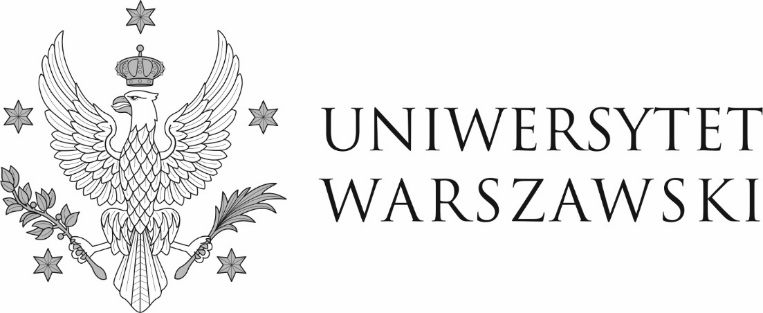 Warszawa, dnia 28.12.2022 r.DZP-361/113/2022/AZ/1499Do wszystkich zainteresowanychDotyczy przetargu nieograniczonego nr DZP-361/113/2022 na „Sukcesywne dostawy oleju opałowego lekkiego L-1, do kotłowni Ogrodu Botanicznego Uniwersytetu Warszawskiego, Aleje Ujazdowskie 4, Warszawa, w ilości 540 000 litrów (30 dostaw po 18 000 litrów każda)”INFORMACJE Z OTWARCIA OFERTZamawiający działając zgodnie z art. 222 ust. 5 ustawy z dnia 11 września 2019 r. – Prawo zamówień publicznych (Dz. U. z 2022 r. poz. 1710, z późn. zm.) informuje, że do upływu terminu składania ofert wpłynęły następujące oferty:								W imieniu ZamawiającegoPełnomocnik Rektora ds. zamówień publicznychmgr Piotr SkuberaNumer ofertyWykonawcaCena (brutto)1231DAMO sp. z o.o. sp. k. ul. Małszyce 2d/2e, 99-400 Łowicz, 3.666.600,00 zł2Petrodom Paliwa Sp. z o.o. Sp.k.ul. Sidorska 61, 21-500 Biała Podlaska3.672.000,00 zł3EURODOREX CZECHOWSCY, ZGLEC SPÓŁKA JAWNA ul. H. Sienkiewicza 7, 07-200 Wyszków 3.645.000,00 zł4PETROJET SP. Z O.O. Kieszek 52, 26-670 Pionki3.639.600,00 zł5„ARAN” Spółka z ograniczoną odpowiedzialnością w Wyszkowie Spółka komandytowa ul. Serocka 39, 07-200 Wyszków3.645.000,00 zł